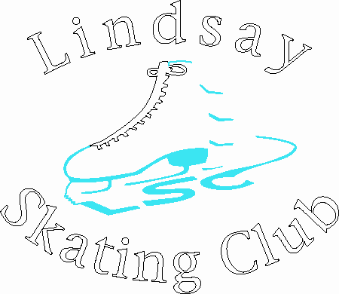                                  2019/2020 Skating Schedule                    Pre-Canskate  -- Oct 7, 2019 - Mar 16 2020Mondays & Wednesdays  5:30 p.m.  to 6:15 p.m. (5:30 to 5:40 is off ice warm up) ​                       CanSkate   -- Oct 7, 2019 - Mar 16 2020 Mondays & Wednesdays  5:30 p.m. to 6:15 p.m. ​           Pre Elite  (CanSkate 5,6 Star 1,2)  --  Sept 4, 2019 to March 23, 2020Mondays & Wednesdays   6:25 p.m.  to 7:15  p.m.​​           Senior  (Star 3 to Gold)   --  Sept 4, 2019 to March 23, 2020Mondays & Wednesdays    3:55 p.m.  to 5:15  p.m.​             Uplifter Link:   registration opens Aug 7th 2019                http://lindsaysc.uplifterinc.com/registration/​                       Skating Gala:  March  25, 2020 6:00 to 8:30 p.m.                                             *Awards at 5:00 pm to 6:00  pm *